FIŞĂ DE LUCRUDOMENIUL ŞTIINŢE - ACTIVITATE MATEMATICĂGRUPA MAREColorează tot atâtea elemente cât îţi indică cifra.4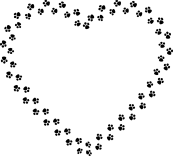 8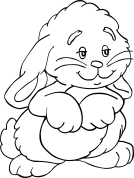 3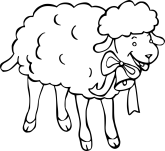 7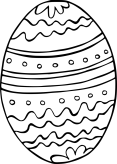 5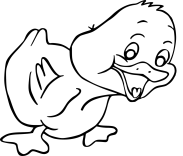 6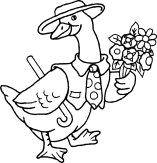 